 К а р а р                                                                                  р е ш е н и еО деятельности Совета сельского поселения Тайняшевский сельсовет   муниципального района Чекмагушевский район за 2023 год.    Заслушав информацию заместителя председателя Совета сельского поселения Тайняшевский сельсовет муниципального района Чекмагушевский район Республики Башкортостан. Совет сельского поселения  отмечает, что его деятельность в 2022 году строилась, как и в предыдущие годы, на выполнение основной функции представительного органа – нормативно-правовое регулирование жизнедеятельности сельского поселения по решению вопросов местного значения сельского поселения, определенных Федеральным законом от 06 октября 2003 года № 131-ФЗ «Об общих принципах организации местного самоуправления в Российской Федерации».За отчетный период было созвано 6 заседаний Совета сельского поселения Тайняшевский  сельсовет муниципального района Чекмагушевский район Республики Башкортостан, на которых, было принято 43 решений, касающихся различных сторон жизнедеятельности сельского поселения.	На заседаниях Совета  сельского поселения Тайняшевский  сельсовет муниципального района Чекмагушевский район Республики Башкортостан  неоднократно рассматривались вопросы о ходе  исполнения местного бюджета, выполнения программ, планов мероприятий и других решений Совета.         Проведена огромная работа по подготовке и представлению проектов нормативных правовых актов и копий нормативных правовых актов, принимаемых на заседаниях Совета сельского поселения Тайняшевский  сельсовет муниципального района Чекмагушевский район, в прокуратуру района и Управление Республики Башкортостан по организации деятельности мировых судей и ведению регистров правовых актов. Сданные документы не получили протесты и отрицательные экспертные заключения вышеназванных органов. Это радует и дает право полагать, что  нам удается обеспечивать достойный уровень правовой состоятельности наших нормативных актов. На основании вышеизложенного, Совет сельского поселения Тайняшевский  сельсовет муниципального района Чекмагушевский район Республики Башкортостан РЕШИЛ:	1. Информацию председателя Совета  «О деятельности  Совета сельского поселения Тайняшевский   сельсовет муниципального района Чекмагушевский район за 2023 год» принять к сведению.2. Совету сельского поселения :- обеспечить выполнение решений Совета, сконцентрировав особое внимание на исполнение принятых Программ;- активизировать работу депутатов и постоянных комиссий в организации встреч и проведении приёма избирателей.3.  Постоянным комиссиям Совета:- активизировать свою деятельность в соответствии с Положением о постоянных комиссиях Совета и планами работы на 2024 год;- усилить контроль выполнения принимаемых решений Совета.   	  4. Депутатам Совета  обеспечить наиболее полное выполнение депутатских полномочий, уделив особое внимание:	- социальному развитию, благоустройству территорий поселений, повышению жизненного уровня населения;- контролю исполнения нормативных правовых актов Совета сельского поселения Тайняшевский сельсовет муниципального района  Чекмагушевский район Республики Башкортостан;	- рассмотрению заявлений, жалоб и предложений граждан.5. Контроль выполнения решения возложить на постоянные комиссии Совета сельского поселения Тайняшевский   сельсовет муниципального района Чекмагушевский район Республики Башкортостан.Глава сельского поселения                                             Х.Р.Исхаков            с. Тайняшево16  февраля 2024 год                                                                     № 26БАШ[ОРТОСТАН  РЕСПУБЛИКА]ЫСА[МА{ОШ  РАЙОНЫмуниципаль районЫНЫНтайнаш  АУЫЛ СОВЕТЫ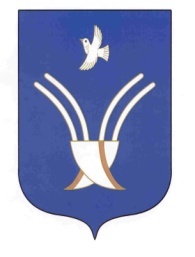 СОВЕТ СЕЛЬСКОГО ПОСЕЛЕНИЯТАЙНЯШЕВСКИЙ СЕЛЬСОВЕТмуниципальногорайона Чекмагушевский районРеспублики Башкортостан